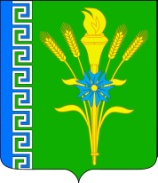 АДМИНИСТРАЦИЯ ТРЕХСЕЛЬСКОГО СЕЛЬСКОГО ПОСЕЛЕНИЯУСПЕНСКОГО РАЙОНАПОСТАНОВЛЕНИЕот 04 июля  2022 года                                                                         № 48село ТрехсельскоеОб упорядочении номерных знаков и адресных данных        В связи с уточнением адресного хозяйства на территории Трехсельского сельского поселения, ПОСТАНОВЛЯЮ:Присвоить номерной знак земельному участку, расположенному в селе Новоурупском, согласно приложению.Контроль над исполнением настоящего постановления возложить на ведущего специалиста администрации Пащенко О.А.Постановление вступает в силу со дня его подписания.Глава Трехсельского сельскогопоселения Успенского района                                                   Т.И.КалзаПроект внесен:Специалист 1 категории администрацияТрехсельского сельского поселенияУспенского района                                                                      А.Н.ПетренкоПроект согласован:Ведущий специалист администрацииТрехсельского сельского поселенияУспенского района                                                                      О.А.ПащенкоПриложение к постановлению № 48 от 04.07.2022 г.администрации Трехсельского сельскогопоселения Успенского районаГлава Трехсельского сельскогопоселения Успенского района                                                   Т.И.Калза№ п/пПредыдущий адресПрисвоенный адресФ.И.О.1с.Новоурупскоеул.Ленина,42кадастровый номер 23:34:0704001:54с.Новоурупскоеул.Ленина,44кадастровый номер 23:34:0704001:54Степанова Любовь Ивановна